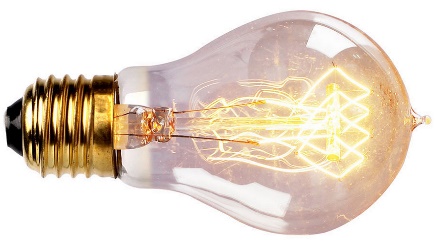 Objectif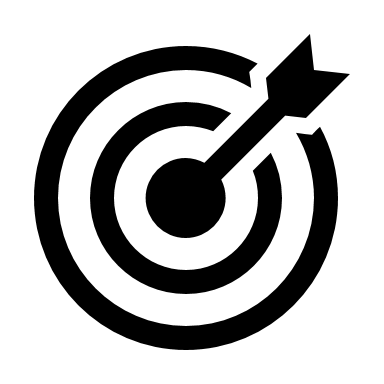 Découvrir la relation mathématique reliant les intensités des courants électriques dans différents récepteurs placés en série.Matériel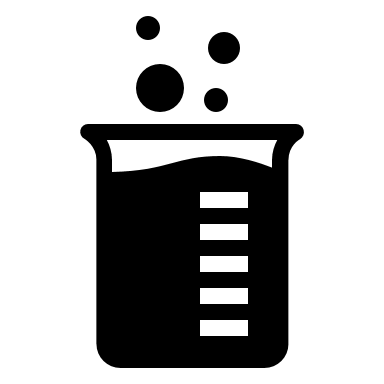 Mode opératoire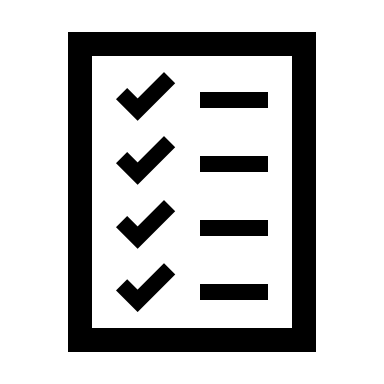 ❶ Réaliser un circuit dans lequel les 2 ampoules identiques sont connectées en série.❷ Régler et calibrer le multimètre comme ampèremètre et mesurer les intensités des courants électriques à la sortie de la pile et de chacune des ampoules.Attention, un ampèremètre se branche toujours en série dans le circuit électrique. Pour éviter d’endommager l’appareil, calibre-le sur la plus grande valeur de la fonction ampèremètre AC.❸ Relever et indiquer les résultats❹ Réaliser à présent le même circuit mais connectant des ampoules différentes.❺ Régler et calibrer le multimètre comme ampèremètre et mesurer les intensités des courants électriques à la sortie de la pile et de chacune des ampoules. ❻ Noter les valeurs mesurées des intensités des courants électriques.Dès que la mesure est terminée, débranche le multimètre et règle-le au calibre maximal de la fonction ampèremètre AC. Rapport de laboratoire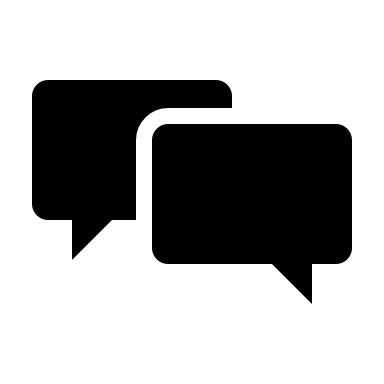 Indiquer l’objectif.Recopier le matériel.Réaliser les schémas conventionnels des montages que tu as réalisés avec l’ampèremètre.Compléter un tableau de mesure de la manière suivante (sans oublier les unités).Réponds aux questions suivantes en guise d’observation.Que constates-tu pour le circuit constitué de 2 ampoules identiques ?Qu’observes-tu en ce qui concerne la luminosité des ampoules lorsqu’il s’agit d’ampoules différentes ?Si tu permutes les ampoules, que se passe-t-il ? Leur luminosité dépend-elle de leur emplacement dans le circuit ?Que constates-tu en ce qui concerne leur intensité électrique ?Pour la conclusion, découvrir la relation mathématique, sous forme d’égalité, qui lie les éléments suivants :Itotal (Courant à la sortie du générateur)I1 (Courant à la sortie de la lampe 1)I2 (Courant à la sortie de la lampe 2)Sigles de sécurité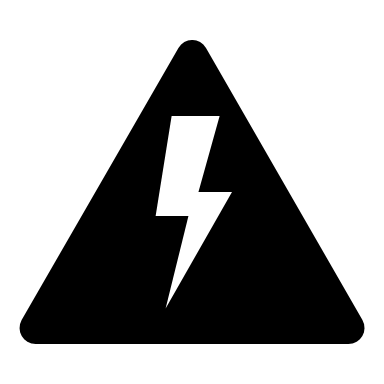 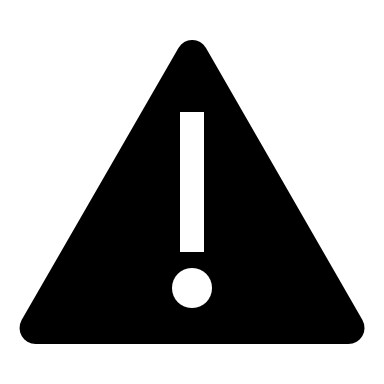 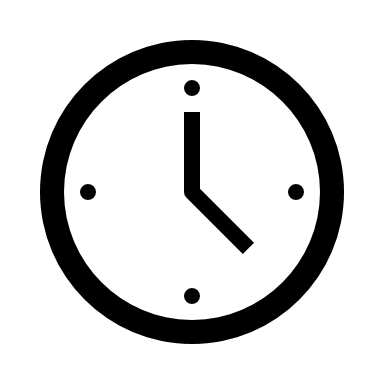 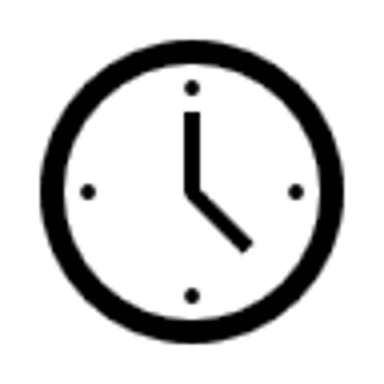 1Générateur électrique1Multimètre5Fils électriques2Ampoules identiques2Ampoules différentesIntensité mesuréeGénérateurAmpoule n°1Ampoule n°2Avec 2 ampoules identiquesAvec 2 ampoules différentes